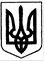 УКРАЇНАМиколаївська областьДоманівський районМостівська   сільська   рада__________________________________________________________________________РІШЕННЯ    Від 14 липня  2020 року       №  7         ХХХХVІІ  сесія  восьмого  скликання     Про встановлення ставок та пільг із сплати      земельного податку на 2021 рік    Керуючись  ст..ст.274, 277, 284 Податкового кодексу України, Закону України № 2245-ІІІ від 07.12.2017 року «Про внесення змін до Податкового кодексу України та деяких законодавчих актів України щодо забезпечення збалансованості бюджетних надходжень у 2018 році, Постанови кабінету Міністрів України від 24 травня 2017 року № 483 «Про затвердження форм типових рішень про встановлення ставок та пільг із сплати земельного податку та податку на нерухоме майно, відмінне від земельної ділянки» та пунктом 24 частини першої статті 26 Закону України «Про місцеве самоврядування в Україні», сесія Мостівської сільської ради     ВИРІШИЛА:1.Установити на території Мостівської сільської ради:1). Ставки земельного податку згідно з додатком 1;2). Пільги для фізичних та юридичних осіб, надані відповідно до пункту 282.1 статті 284 Податкового кодексу України, за переліком згідно з додатком 2.2. Оприлюднити дане рішення на офіційному веб-сайті Мостівської сільської ради.3. Контроль за виконанням даного рішення покласти на постійну комісію з питань бюджету, фінансів, планування соціально-економічного розвитку, комунальної власності, інфраструктури, транспорту та житлово-комунального господарства.4. Рішення № 2 від 22 червня 2019 року визнати таким, що втратило чинність.5. Дане рішення набирає чинності з 01.01.2021 року.Сільський голова                                                                 Н.БАБАНСЬКАДодаток 1 до рішення про встановлення ставок та пільгзі сплати земельного податкуЗАТВЕРДЖЕНОрішенням Мостівської сільської ради від 14.07.2020 року №  7Ставки земельного податку  Ставки встановлюються на 2021 рік та вводяться в дію з 01.01.2021 рокуАдміністративно-територіальна одиниця, на яку поширюється дія рішення органу місцевого самоврядування:             Сільський голова                                                                            Н.БАБАНСЬКАДодаток 2 до рішення про встановлення ставок та пільгіз сплати земельного податкуЗАТВЕРДЖЕНОрішенням Мостівської сільської радивід 14.07.2020 року №  7ПЕРЕЛІКпільг для фізичних та юридичних осіб, наданих відповідно до пункту 284.1 статті 284 Податкового кодексу України, із сплати земельного податку    Пільги встановлюються на 2021 рік та вводяться в дію з 01.01.2021 рокуАдміністративно-територіальні одиниці, або населені пункти на які поширюється дія рішення ради Сільський голова                                                                  Н.В.Бабанська                                        Додаток           до рішення ХХХХVІІ  сесії 8 скликання Мостівської сільської ради         від 14 липня  2020  року №   7 ПОЛОЖЕННЯпро оподаткування платою за землю на територіїМостівської сільської радиІ. Платники плати за землю: 1.1. Власники земельних ділянок, земельних часток (паїв). 1.2. Землекористувачі. 1.3. Платником орендної плати є орендар земельної ділянки. ІІ. Об’єкти оподаткування: 2.1. Земельні ділянки, які перебувають у власності або користуванні. 2.2. Земельні частки (паї), які перебувають у власності. 2.3. Об'єктом оподаткування орендною платою є земельна ділянка, надана в оренду. IІІ. База оподаткування: 3.1. Нормативна грошова оцінка земельних ділянок, розташованих у межах населених пунктів з урахуванням коефіцієнта індексації, визначеного відповідно до п. 10.2 цього Положення. 3.2. Площа земельних ділянок, нормативну грошову оцінку яких не проведено. 3.3. Розмір та умови внесення орендної плати встановлюються у договорі оренди між орендодавцем (власником) і орендарем. ІV. Ставки/розмір: 4.1. Ставки земельного податку визначені у Додатку 1.1 до цього Положення. Ставки застосовуються з урахуванням пункту 5.4 цього Положення. 4.2. Розмір орендної плати встановлюється у договорі оренди, але річна сума платежу: 4.2.1. Не може бути меншою розміру земельного податку, встановленого для відповідної категорії земельних ділянок на відповідній території.       4.2.2. Не може перевищувати 12 відсотків нормативної грошової оцінки землі. 4.2.3. Може перевищувати граничний розмір орендної плати, встановлений у підпункті 4.2.2 цього Положення, у разі визначення орендаря на конкурентних засадах. 4.2.4. Плата за суборенду земельних ділянок не може перевищувати орендної плати. V. Пільги зі сплати земельного податку:     5.1. Пільги щодо сплати земельного податку для фізичних осіб 5.1.1. Від сплати податку звільняються: 5.1.1.1. інваліди першої і другої групи; 5.1.1.2. фізичні особи, які виховують трьох і більше дітей віком до 18 років; 5.1.1.3. пенсіонери (за віком); 5.1.1.4. ветерани війни та особи, на яких поширюється дія Закону України «Про статус ветеранів війни, гарантії їх соціального захисту»; 5.1.1.5. фізичні особи, визнані законом особами, які постраждали внаслідок Чорнобильської катастрофи.  5.1.2. Звільнення від сплати податку за земельні ділянки, передбачене для відповідної категорії фізичних осіб пунктом 5.1.1 цього Положення, поширюється на одну земельну ділянку за кожним видом використання у межах граничних норм: 5.1.2.1. для ведення особистого селянського господарства – у розмірі не більш як 2 гектари; 5.1.2.2. для будівництва та обслуговування житлового будинку, господарських будівель і споруд (присадибна ділянка) у селі – не більш як 0,25 гектара, в селищі – не більш як 0,15 гектара, в місті – не більш як 0,10 гектара; 5.1.2.3. для індивідуального дачного будівництва – не більш як 0,10 гектара; 5.1.2.4. для будівництва індивідуальних гаражів – не більш як 0,01 гектара; 5.1.2.5. для ведення садівництва – не більш як 0,12 гектара. 5.1.3. Від сплати податку звільняються на період дії єдиного податку четвертої групи власники земельних ділянок, земельних часток (паїв) та землекористувачі за умови передачі земельних ділянок та земельних часток (паїв) в оренду платнику єдиного податку четвертої групи.  5.1.4. Якщо фізична особа, визначена у пункті 5.1.1 цього Положення, має у власності декілька земельних ділянок одного виду використання, то така особа до 1 травня поточного року подає письмову заяву у довільній формі до контролюючого органу за місцем знаходження земельної ділянки про самостійне обрання/зміну земельної ділянки для застосування пільги. Пільга починає застосовуватися до обраної земельної ділянки з базового податкового (звітного) періоду, у якому подано таку заяву. 5.2. Пільги щодо сплати земельного податку для юридичних осіб: 5.2.1. Від сплати податку звільняються: 5.2.1.1. санаторно-курортні та оздоровчі заклади громадських організацій інвалідів, реабілітаційні установи громадських організацій інвалідів; 5.2.1.2. громадські організації інвалідів України, підприємства та організації, які засновані громадськими організаціями інвалідів та спілками громадських організацій інвалідів і є їх повною власністю, де протягом попереднього календарного місяця кількість інвалідів, які мають там основне місце роботи, становить не менш як 50 відсотків середньооблікової чисельності штатних працівників облікового складу за умови, що фонд оплати праці таких інвалідів становить протягом звітного періоду не менш як 25 відсотків суми загальних витрат на оплату праці. Зазначені підприємства та організації громадських організацій інвалідів мають право застосовувати цю пільгу за наявності дозволу на право користування такою пільгою, який надається уповноваженим органом відповідно до Закону України «Про основи соціальної захищеності інвалідів в Україні». У разі порушення вимог цієї норми зазначені громадські організації інвалідів, їх підприємства та організації зобов’язані сплатити суми податку за відповідний період, проіндексовані з урахуванням інфляції, а також штрафні санкції згідно із законодавством; 5.2.1.3. дошкільні та загальноосвітні навчальні заклади незалежно від форми власності і джерел фінансування, заклади культури, науки (крім національних та державних дендрологічних парків), освіти, охорони здоров’я, соціального захисту, фізичної культури та спорту, які повністю утримуються за рахунок коштів державного або місцевих бюджетів; 5.2.1.4. державні та комунальні дитячі санаторно-курортні заклади та заклади оздоровлення і відпочинку, а також дитячі санаторно-курортні та оздоровчі заклади України, які знаходяться на балансі підприємств, установ та організацій, які є неприбутковими і внесені контролюючим органом до Реєстру неприбуткових установ та організацій. У разі виключення таких підприємств, установ та організацій з Реєстру неприбуткових установ та організацій декларація подається платником податку протягом 30 календарних днів з дня виключення, а податок сплачується починаючи з місяця, наступного за місяцем, в якому відбулося виключення з Реєстру неприбуткових установ та організацій; 5.2.1.5. державні та комунальні центри олімпійської підготовки, школи вищої спортивної майстерності, центри фізичного здоров’я населення, центри з розвитку фізичної культури і спорту інвалідів, дитячо-юнацькі спортивні школи, а також центри олімпійської підготовки, школи вищої спортивної майстерності, дитячо-юнацькі спортивні школи і спортивні споруди всеукраїнських фізкультурно-спортивних товариств, їх місцевих осередків та відокремлених підрозділів, що є неприбутковими та включені до Реєстру неприбуткових установ та організацій, за земельні ділянки, на яких розміщені їх спортивні споруди. У разі виключення таких установ та організацій з Реєстру неприбуткових установ та організацій, декларація подається платником податку протягом 30 календарних днів з дня виключення, а податок сплачується починаючи з місяця, наступного за місяцем, в якому відбулося виключення з Реєстру неприбуткових установ та організацій; 5.2.1.6. бази олімпійської та параолімпійської підготовки, перелік яких затверджується Кабінетом Міністрів України; 5.2.1.7. органи державної влади та органи місцевого самоврядування, органи прокуратури, суди, заклади, установи та організації, військові формування, утворені відповідно до Законів України, Збройні Сили України та Державна прикордонна служба України, органи Державної служби з надзвичайних ситуацій, які повністю утримуються за рахунок коштів державного або місцевих бюджетів.  5.3. Перелік пільг для фізичних і юридичних осіб визначений у Додатку 1.2 до цього Положення. 5.4. Земельні ділянки, які не підлягають оподаткуванню земельним податком: 5.4.1. Не сплачується податок за: 5.4.1.1. сільськогосподарські угіддя зон радіоактивно забруднених територій, визначених відповідно до закону такими, що зазнали радіоактивного забруднення внаслідок Чорнобильської катастрофи (зон відчуження, безумовного (обов'язкового) відселення, гарантованого добровільного відселення і посиленого радіоекологічного контролю), і хімічно забруднених сільськогосподарських угідь, на які запроваджено обмеження щодо ведення сільського господарства; 5.4.1.2. землі сільськогосподарських угідь, що перебувають у тимчасовій консервації або у стадії сільськогосподарського освоєння; 5.4.1.3. земельні ділянки державних сортовипробувальних станцій і сортодільниць, які використовуються для випробування сортів сільськогосподарських культур; 5.4.1.4. землі дорожнього господарства автомобільних доріг загального користування – землі під проїзною частиною, узбіччям, земляним полотном, декоративним озелененням, резервами, кюветами, мостами, штучними спорудами, тунелями, транспортними розв'язками, водопропускними спорудами, підпірними стінками, шумовими екранами, очисними спорудами і розташованими в межах смуг відведення іншими дорожніми спорудами та обладнанням, а також землі, що знаходяться за межами смуг відведення, якщо на них розміщені споруди, що забезпечують функціонування автомобільних доріг, а саме: а) паралельні об'їзні дороги, поромні переправи, снігозахисні споруди і насадження, протилавинні та протисельові споруди, вловлюючі з'їзди, захисні насадження, шумові екрани, очисні споруди; б) майданчики для стоянки транспорту і відпочинку, склади, гаражі, резервуари для зберігання паливно-мастильних матеріалів, комплекси для зважування великогабаритного транспорту, виробничі бази, штучні та інші споруди, що перебувають у державній власності, власності державних підприємств або власності господарських товариств, у статутному капіталі яких 100 відсотків акцій (часток, паїв) належить державі; 5.4.1.5. земельні ділянки сільськогосподарських підприємств усіх форм власності та фермерських (селянських) господарств, зайняті молодими садами, ягідниками та виноградниками до вступу їх у пору плодоношення, а також гібридними насадженнями, генофондовими колекціями та розсадниками багаторічних плодових насаджень; 5.4.1.6. земельні ділянки кладовищ, крематоріїв та колумбаріїв; 5.4.1.7. земельні ділянки, на яких розташовані дипломатичні представництва, які відповідно до міжнародних договорів (угод), згода на обов’язковість яких надана Верховною Радою України, користуються приміщеннями та прилеглими до них земельними ділянками на безоплатній основі; 5.4.1.8. земельні ділянки, надані для будівництва і обслуговування культових та інших будівель, необхідних для забезпечення діяльності релігійних організацій України, статути (положення) яких зареєстровано у встановленому законом порядку.  5.5. Якщо право на пільгу у платника виникає протягом року, то він звільняється від сплати податку починаючи з місяця, що настає за місяцем, у якому виникло це право. У разі втрати права на пільгу протягом року податок сплачується починаючи з місяця, що настає за місяцем, у якому втрачено це право. Якщо платники земельного податку, які користуються пільгами з цього податку, надають в оренду земельні ділянки, окремі будівлі, споруди або їх частини, податок за такі земельні ділянки та земельні ділянки під такими будівлями (їх частинами) сплачується на загальних підставах з урахуванням прибудинкової території. Ця норма не поширюється на бюджетні установи у разі надання ними будівель, споруд (їх частин) в тимчасове користування (оренду) іншим бюджетним установам, дошкільним, загальноосвітнім навчальним закладам незалежно від форм власності і джерел фінансування. VІ. Порядок обчислення: 6.1. Порядок обчислення плати за землю. 6.1.1. Підставою для нарахування земельного податку є дані державного земельного кадастру. Центральні органи виконавчої влади, що реалізують державну політику у сфері земельних відносин та у сфері державної реєстрації речових прав на нерухоме майно, у сфері будівництва щомісяця, але не пізніше 10 числа наступного місяця, а також за запитом відповідного контролюючого органу за місцезнаходженням земельної ділянки подають інформацію, необхідну для обчислення і справляння плати за землю, у порядку, встановленому Кабінетом Міністрів України. 6.1.2. Нарахування фізичним особам сум податку проводиться контролюючими органами (за місцем знаходження земельної ділянки), які надсилають (вручають) платникові за місцем його реєстрації до 1 липня поточного року податкове повідомлення-рішення про внесення податку за встановленою формою. У разі переходу права власності на земельну ділянку від одного власника – юридичної або фізичної особи до іншого протягом календарного року податок сплачується попереднім власником за період з 1 січня цього року до початку того місяця, в якому припинилося право власності на зазначену земельну ділянку, а новим власником – починаючи з місяця, в якому він набув право власності. У разі переходу права власності на земельну ділянку від одного власника – фізичної особи до іншого протягом календарного року контролюючий орган надсилає (вручає) податкове повідомлення-рішення новому власнику після отримання інформації про перехід права власності. Якщо такий перехід відбувається після 1 липня поточного року, то контролюючий орган надсилає (вручає) попередньому власнику нове податкове повідомлення-рішення. Попереднє податкове повідомлення-рішення вважається скасованим (відкликаним). Платники податку мають право звернутися з письмовою заявою до контролюючого органу за місцем знаходження земельної ділянки для проведення звірки даних щодо: розміру площі земельної ділянки, що перебуває у власності та/або користуванні платника податку; права на користування пільгою із сплати податку; розміру ставки податку; нарахованої суми податку. У разі виявлення розбіжностей між даними контролюючих органів та даними, підтвердженими платником податку на підставі оригіналів відповідних документів, зокрема документів на право власності, користування пільгою, контролюючий орган за місцем знаходження земельної ділянки проводить протягом десяти робочих днів перерахунок суми податку і надсилає (вручає) йому нове податкове повідомлення-рішення. Попереднє податкове повідомлення/рішення вважається скасованим (відкликаним).  6.1.3. За земельну ділянку, на якій розташована будівля, що перебуває у спільній власності кількох юридичних або фізичних осіб, податок нараховується з урахуванням прибудинкової території кожному з таких осіб: 1)	у рівних частинах – якщо будівля перебуває у спільній сумісній власності кількох осіб, але не поділена в натурі, або одній з таких осіб-власників, визначеній за їх згодою, якщо інше не встановлено судом; 2)	пропорційно належній частці кожної особи – якщо будівля перебуває у спільній частковій власності; 3)	пропорційно належній частці кожної особи – якщо будівля перебуває у спільній сумісній власності і поділена в натурі. За земельну ділянку, на якій розташована будівля, що перебуває у користуванні кількох юридичних або фізичних осіб, податок нараховується кожному з них пропорційно тій частині площі будівлі, що знаходиться в їх користуванні, з урахуванням прибудинкової території.  6.1.4. Юридична особа зменшує податкові зобов'язання із земельного податку на суму пільг, які надаються фізичним особам відповідно до пункту 5.1.1 цього Положення за земельні ділянки, що знаходяться у їх власності або постійному користуванні і входять до складу земельних ділянок такої юридичної особи. Такий порядок також поширюється на визначення податкових зобов'язань із земельного податку юридичною особою за земельні ділянки, які відведені в порядку, встановленому Законом України «Про основи соціальної захищеності інвалідів в Україні» для безоплатного паркування (зберігання) легкових автомобілів, якими керують інваліди з ураженням опорно-рухового апарату, члени їх сімей, яким відповідно до порядку забезпечення інвалідів автомобілями передано право керування автомобілем, та законні представники недієздатних інвалідів або дітей-інвалідів, які перевозять інвалідів (дітей-інвалідів) з ураженням опорно-рухового апарату.  6.2. Податковий період, порядок обчислення орендної плати, строк сплати та порядок її зарахування до бюджетів застосовується відповідно до вимог статей 285 – 287 Податкового кодексу України. VІІ. Податковий період: 7.1. Базовим податковим (звітним) періодом для плати за землю є календарний рік. 7.2. Базовий податковий (звітний) рік починається 1 січня і закінчується 31 грудня того ж року (для новостворених підприємств та організацій, а також у зв'язку із набуттям права власності та/або користування на нові земельні ділянки може бути меншим 12 місяців). VІІІ. Строк та порядок сплати  за землю: 8.1. Власники землі та землекористувачі сплачують плату за землю з дня виникнення права власності або права користування земельною ділянкою.    У разі припинення права власності або права користування земельною ділянкою плата за землю сплачується за фактичний період перебування землі у власності або користуванні у поточному році. 8.2. Облік фізичних осіб – платників податку і нарахування відповідних сум проводяться контролюючими органами за місцем знаходження земельної ділянки щороку до 1 травня. 8.3. Податкове зобов'язання щодо плати за землю, визначене у податковій декларації на поточний рік, сплачується рівними частками власниками та землекористувачами земельних ділянок за місцезнаходженням земельної ділянки за податковий період, який дорівнює календарному місяцю, щомісяця протягом 30 календарних днів, що настають за останнім календарним днем податкового (звітного) місяця. 8.4. Податкове зобов'язання з плати за землю, визначене у податковій декларації, у тому числі за ново відведені земельні ділянки, сплачується власниками та землекористувачами земельних ділянок за місцезнаходженням земельної ділянки за податковий період, який дорівнює календарному місяцю, щомісяця протягом 30 календарних днів, що настають за останнім календарним днем податкового (звітного) місяця. 8.5. Податок фізичними особами сплачується протягом 60 днів з дня вручення податкового повідомлення-рішення. 8.6. При переході права власності на будівлю, споруду (їх частину) податок за земельні ділянки, на яких розташовані такі будівлі, споруди (їх частини), з урахуванням прибудинкової території сплачується на загальних підставах з дати державної реєстрації права власності на таку земельну ділянку. 8.7. У разі надання в оренду земельних ділянок (у межах населених пунктів), окремих будівель (споруд) або їх частин власниками та землекористувачами податок за площі, що надаються в оренду, обчислюється з дати укладення договору оренди земельної ділянки або з дати укладення договору оренди будівель (їх частин).  8.8. Власник нежилого приміщення (його частини) у багатоквартирному жилому будинку сплачує до бюджету податок за площі під такими приміщеннями (їх частинами) з урахуванням пропорційної частки прибудинкової території з дати державної реєстрації права власності на нерухоме майно. ІХ. Строк та порядок подання звітності з плати за землю: 9.1. Платники плати за землю (крім фізичних осіб) самостійно обчислюють суму податку щороку станом на 1 січня і не пізніше 20 лютого поточного року подають відповідному контролюючому органу за місцезнаходженням земельної ділянки податкову декларацію на поточний рік за встановленою формою, з розбивкою річної суми рівними частками за місяцями. Подання такої декларації звільняє від обов'язку подання щомісячних декларацій. При поданні першої декларації (фактичного початку діяльності як платника плати за землю) разом з нею подається довідка (витяг) про розмір нормативної грошової оцінки земельної ділянки, а надалі така довідка подається у разі затвердження нової нормативної грошової оцінки землі. 9.2. Платник плати за землю має право подавати щомісяця звітну податкову декларацію, що звільняє його від обов'язку подання податкової декларації не пізніше 20 лютого поточного року, протягом 20 календарних днів місяця, що настає за звітним.  9.3. За ново відведені земельні ділянки або за новоукладеними договорами оренди землі платник плати за землю подає податкову декларацію протягом 20 календарних днів місяця, що настає за звітним.   У разі зміни протягом року об'єкта та/або бази оподаткування платник плати за землю подає податкову декларацію протягом 20 календарних днів місяця, що настає за місяцем, у якому відбулися такі зміни. ХІІ. Орендна плата12.1.Підставою для нарахування орендної плати за земельну ділянку є договір оренди такої земельної ділянки оформлений та зареєстрований відповідно до законодавства.Орган місцевого самоврядування,який укладає договори оренди землі,повинен до 1 лютого подавати контролюючому органу за місцезнаходженням земельної ділянки переліки орендарів,з якими укладено договори оренди землі на поточний рік,та інформувати відповідний контролюючий орган про укладення нових,внесення змін до існуючих договорів оренди землі та їх розірвання до 1 числа місяця,що настає за місяцем,у якому відбулися зазначені зміни за формою,затвердженою центральним органом виконавчої влади.12.2.Платником орендної плати є орендар земельної ділянки.12.3.Обєктом оподаткування є земельна ділянка, надана в оренду.12.4.Розмір та умови внесення орендної плати встановлюються у договорі оренди між орендодавцем(власником) і орендарем згідно пункту 4.2. цього Положення:- землі сільськогосподарського призначення а) рілля (городництво, ОПГ) – оренда плата справляється в розмірі 3 % від нормативної грошової оцінки.б) під господарськими будівлями та дворами (складами) – 3 % від грошової оцінки- землі комерційного використання (магазини, бари, інше) – 5 % від грошової оцінки.- землі зв’язку , телекомунікацій та енергетичної системи – 12 % від грошової оцінки. - землі для розміщення (будівництва) та обслуговування башт мобільного зв’язку – 12 % від нормативної грошової оцінки.- для інших цілей – 3 % від нормативної грошової оцінки.- для садівництва  - 3 % від нормативної грошової оцінки.ХІІІ. Індексація нормативної грошової оцінки земель. 13.1. Для визначення розміру податку та орендної плати використовується нормативна грошова оцінка земельних ділянок. 13.2. Щорічно індексувати орендну плату з урахуванням коефіцієнту індексації за минулий рік. Сільський голова                                                                  Надія БАБАНСЬКАКод областіКод районуКод КОАТУУНазва48482274822783501с. Мостове48482274822783502с. Веселе48482274822783503с. Дворянка48482274822783504с. Миколаївка48482274822783505с. Першотравнівка48482274822783506с. Червона Поляна48482274822783507с. Чернігівка48482274822783508с. Шевченко48482274822784401с.Суха Балка48482274822784402с.Іванівка48482274822784403с.Ізбашівка48482274822784404с.Лідіївка48482274822780501с.Олександрівка48482274822780502с. Грибоносове48482274822780503с.Івано-ФедорівкаВид цільового призначення земель Вид цільового призначення земель Ставки податку  (% нормативної грошової оцінки)  Ставки податку  (% нормативної грошової оцінки)  Ставки податку  (% нормативної грошової оцінки)  Ставки податку  (% нормативної грошової оцінки)  Ставки податку  (% нормативної грошової оцінки)  Ставки податку  (% нормативної грошової оцінки)  Вид цільового призначення земель Вид цільового призначення земель За земельні ділянки, нормативну грошову оцінку яких проведено (незалежно від місцезнаходження) За земельні ділянки, нормативну грошову оцінку яких проведено (незалежно від місцезнаходження) За земельні ділянки, нормативну грошову оцінку яких проведено (незалежно від місцезнаходження) За земельні ділянки за межами населених пунктів, нормативну грошову оцінку яких не проведено За земельні ділянки за межами населених пунктів, нормативну грошову оцінку яких не проведено За земельні ділянки за межами населених пунктів, нормативну грошову оцінку яких не проведено Код Назва для юридичних осіб для фізичних осіб (в т.ч. ФОП) для фізичних осіб (в т.ч. ФОП) для юридичних осіб для фізичних осіб (в т.ч. ФОП) для фізичних осіб (в т.ч. ФОП) 1 2 3 4 4 5 6 6 01 Землі сільськогосподарського призначення  х х х х х х 01.01 Для ведення товарного сільськогосподарського виробництва 0.8 0.8 0.8 0,8 0,8 0,8 01.02 Для ведення фермерського господарства  0.8 0.8 0.8 0,8 0,80,801.03 Для ведення особистого селянського господарства  х 0.8 0.8 0,8 0,8 0,8 01.04 Для ведення підсобного сільського господарства  ххххх х 01.05 Для індивідуального садівництва  0,8 0,80,80,80,80,801.06 Для колективного садівництва  х х х хх х 01.07 Для городництва  0,8 0,8 0,8 0,80,80,801.08 Для сінокосіння і випасання худоби  0,8 0,80,80,8 0,8 0,8 01.09 Для дослідних і навчальних цілей  х х х х х х 01.10 Для пропаганди передового досвіду ведення сільського господарства  х х х х х х 01.11 Для надання послуг у сільському господарстві  0,8 0,80,80,8 0,8 0,8 01.12 Для розміщення інфраструктури оптових ринків сільськогосподарської  продукції  0,80,8 0,8 0,8 0,80,801.13 Для іншого сільськогосподарського призначення   0,8 0,8 0,8 0,8 0,8 0,8 02 Землі житлової забудови  х х х х х х 02.01 Для будівництва і обслуговування житлового будинку, господарських будівель і споруд (присадибна ділянка)   0,08 0,08 0,08 - - - 02.02 Для колективного житлового будівництва  0,08 0,08 0,08 -- - 02.03 Для будівництва і обслуговування багатоквартирного житлового будинку  0,08 0,08 0,08 -- - 02.04 Для будівництва і обслуговування будівель тимчасового проживання  0,08 0,08 0,08 - - - 02.05 Для будівництва індивідуальних гаражів   0,08 0,08 0,08 - - - 02.06 Для колективного гаражного будівництва  0,08 0,08 0,08 - - - 02.07 Для іншої житлової забудови   0,08 0,080,08- - - 02.08 Для цілей підрозділів 02.01 - 02.07 та для збереження та використання земель природно-заповідного фонду  - - - - - - 03 Землі громадської забудови  х х х х х х 03.01 Для будівництва та обслуговування будівель органів державної влади та місцевого самоврядування   звільнені - - звільнені- - 03.02 Для будівництва та обслуговування будівель закладів освіти  звільнені - - звільнені - - 03.03 Для будівництва та обслуговування будівель закладів охорони здоров'я та соціальної допомоги  звільнені- - звільнені- - 03.04 Для будівництва та обслуговування будівель громадських та релігійних організацій  звільнені- - звільнені- - 03.05 Для будівництва та обслуговування будівель закладів культурно-просвітницького обслуговування   звільнені - - звільнені- - 03.06 Для будівництва та обслуговування будівель екстериторіальних організацій та органів  1 - - - - - 03.07 Для будівництва та обслуговування будівель торгівлі  1 11- - - 03.08 Для будівництва та обслуговування об'єктів туристичної інфраструктури та закладів громадського харчування  111---03.09 Для будівництва та обслуговування будівель кредитно-фінансових установ  1 1 1 -- - 03.10 Для будівництва та обслуговування будівель ринкової інфраструктури  1 1 1 - - - 03.11 Для будівництва та обслуговування будівель і споруд закладів науки  х ххх х х 03.12 Для будівництва та обслуговування будівель закладів комунального обслуговування  1 - - -- - 03.13 Для будівництва та обслуговування будівель закладів побутового обслуговування   1 1 1 - - - 03.14 Для розміщення та постійної діяльності органів МНС звільнені- - звільнені- - 03.15 Для будівництва та обслуговування інших будівель громадської забудови 1 1 1 - - - 03.16 Для цілей підрозділів 03.01 - 03.15 та для збереження та використання земель природно-заповідного фонду - - - - - - 04 Землі природно-заповідного фонду  х х х х х х 04.01 Для збереження та використання біосферних заповідників  - - - - - - 04.02 Для збереження та використання природних заповідників  - - - - - - 04.03 Для збереження та використання національних природних парків  - - - - - - 04.04 Для збереження та використання ботанічних садів  - - - - - - 04.05 Для збереження та використання зоологічних парків  - - - - - - 04.06 Для збереження та використання дендрологічних парків  - - - - - - 04.07 Для збереження та використання парків-пам'яток садово-паркового мистецтва  - - - - - - 04.08 Для збереження та використання заказників  - - - - - - 04.09 Для збереження та використання заповідних урочищ  - - - - - - 04.10 Для збереження та використання пам'яток природи  - - - - - - 04.11 Для збереження та використання регіональних ландшафтних парків  - - - - - - 05 Землі іншого природоохоронного призначення  х х х х х х 06 Землі оздоровчого призначення (землі, що мають природні лікувальні властивості, які використовуються або можуть використовуватися для профілактики захворювань і лікування людей)   х х х х х х 06.01 Для будівництва і обслуговування санаторно-оздоровчих закладів  х х х х хх06.02 Для розробки родовищ природних лікувальних ресурсів  х хххх х 06.03 Для інших оздоровчих цілей  х х х х х х 06.04 Для цілей підрозділів 06.01 - 06.03 та для збереження та використання земель природно-заповідного фонду  - - - - - - 08 Землі історико-культурного призначення  х х х х х х 08.01 Для забезпечення охорони об'єктів культурної спадщини   1 - - - - - 08.02 Для розміщення та обслуговування музейних закладів  - - - - - - 08.03 Для іншого історико-культурного призначення  - - - - - - 08.04 Для цілей підрозділів 08.01 - 08.03 та для збереження та використання земель природно-заповідного фонду  - - - - - - 09 Землі лісогосподарського призначення  хххххх09.01 Для ведення лісового господарства і пов'язаних з ним послуг   1,01,000,010,01009.02 Для іншого лісогосподарського призначення   1,0000,010009.03 Для цілей підрозділів 09.01 - 09.02 та для збереження та використання земель природно-заповідного фонду  1,0000,010010 Землі водного фонду  х х х х х х 10.01 Для експлуатації та догляду за водними об'єктами  0,8 0,8 0,8 0,8 0,8 0,8 10.02 Для облаштування та догляду за прибережними захисними смугами  0,8 0,8 0,8 0,8 0,8 0,8 10.03 Для експлуатації та догляду за смугами відведення  0,8 0,8 0,8 0,80,8 0,8 10.04 Для експлуатації та догляду за гідротехнічними, іншими водогосподарськими спорудами і каналами  0,8 0,8 0,8 0,8 0,8 0,8 10.05 Для догляду за береговими смугами водних шляхів  0,8 0,80,80,8 0,8 0,8 10.06 Для сінокосіння  0,80,8 0,8 0,8 0,80,810.07 Для рибогосподарських потреб  0,8 0,80,80,8 08 08 10.08 Для культурно-оздоровчих потреб, рекреаційних, спортивних і туристичних цілей  3 33- - - 10.09 Для проведення науково-дослідних робіт  хх х ххх10.10 Для будівництва та експлуатації гідротехнічних, гідрометричних та лінійних споруд  х ххххх10.11 Для будівництва та експлуатації санаторіїв та інших лікувально-оздоровчих закладів у межах прибережних захисних смуг морів, морських заток і лиманів  хх х х х х 10.12 Для цілей підрозділів 10.01 - 10.11 та для збереження та використання земель природно-заповідного фонду  - - - - - - 11 Землі промисловості  х х х х х х 11.01 Для розміщення та експлуатації основних, підсобних і допоміжних будівель та споруд підприємствами, що пов'язані з користуванням надрами   х х х х х х 11.02 Для розміщення та експлуатації основних, підсобних і допоміжних будівель та споруд підприємств переробної, машинобудівної та іншої промисловості  х х х х х х 11.03 Для розміщення та експлуатації основних, підсобних і допоміжних будівель та споруд будівельних організацій та підприємств  х х х х х х 11.04 Для розміщення та експлуатації основних, підсобних і допоміжних будівель та споруд технічної інфраструктури (виробництва та розподілення газу, постачання пари та гарячої води, збирання, очищення та розподілення води)  - - - 55511.05 Для цілей підрозділів 11.01 - 11.04 та для збереження та використання земель природно-заповідного фонду  - - - - - - 12 Землі транспорту  х х х х х х 12.01 Для розміщення та експлуатації будівель і споруд залізничного транспорту  х х х х х х 12.02 Для розміщення та експлуатації будівель і споруд морського транспорту   х х х х х х 12.03 Для розміщення та експлуатації будівель і споруд річкового транспорту   х ххх х х 12.04 Для розміщення та експлуатації будівель і споруд автомобільного транспорту та дорожнього господарства  1 1 1 55 5 12.05 Для розміщення та експлуатації хххх ххбудівель і споруд авіаційного транспорту  12.06 Для розміщення та експлуатації об'єктів трубопровідного транспорту  х х х хх х 12.07 Для розміщення та експлуатації будівель і споруд міського електротранспорту  х х х хх х 12.08 Для розміщення та експлуатації будівель і споруд додаткових транспортних послуг та допоміжних операцій  х х х х х х 12.09 Для розміщення та експлуатації будівель і споруд іншого наземного транспорту  1 115 5 5 12.10 Для цілей підрозділів 12.01 - 12.09 та для збереження та використання земель природно-заповідного фонду  - - - - - - 13 Землі зв'язку  х х х х х х 13.01 Для розміщення та експлуатації об'єктів і споруд телекомунікації  1 115 5 5 13.02 Для розміщення та експлуатації будівель та споруд об'єктів поштового зв'язку  1 11- --13.03 Для розміщення та експлуатації інших технічних засобів зв'язку  - --5 5513.04 Для цілей підрозділів 13.01 - 13.03, 13.05 та для збереження і використання земель природно-заповідного фонду - - - - - - 14 Землі енергетики  х х х х х х 14.01 Для розміщення, будівництва, експлуатації та обслуговування будівель і споруд об’єктів енергогенеруючих підприємств, установ і організацій   х ххх х х 14.02 Для розміщення, будівництва, експлуатації та обслуговування будівель і споруд об’єктів передачі електричної та теплової енергії  3 3 3 5 5 5 14.03 Для цілей підрозділів 14.01 – 14.02 та для збереження та використання земель природно-заповідного фонду  - - - - - - 15 Землі оборони  х х х х х х 15.01 Для розміщення та постійної діяльності Збройних Сил України - - - - - - 15.02 Для розміщення та постійної діяльності внутрішніх військ МВС - - - - - - 15.03 Для розміщення та постійної діяльності Державної прикордонної служби України - - - - - - 15.04 Для розміщення та постійної діяльності Служби безпеки України - - - - - - 15.05 Для розміщення та постійної діяльності Державної спеціальної служби транспорту - - - - - - 15.06 Для розміщення та постійної - - - - - - діяльності Служби зовнішньої розвідки України 15.07 Для розміщення та постійної діяльності інших, створених відповідно до законів України, військових формувань - - - - - - 15.08 Для цілей підрозділів 15.01 – 15.07 та для збереження та використання земель природно-заповідного фонду - - - - - - 16 Землі запасу  0,8 0,8 0,8 5 5 5 17 Землі резервного фонду  0,8 0,8 0,8 5 5 5 18 Землі загального користування  0,8 0,8 0,8 5 5 5 19 Для цілей підрозділів 16 – 18 та для збереження та використання земель природно-заповідного фонду  - - - - - - Код областіКод районуКод КОАТУУНазва48482274822783501с. Мостове48482274822783502с. Веселе48482274822783503с. Дворянка48482274822783504с. Миколаївка48482274822783505с. Першотравнівка48482274822783506с. Червона Поляна48482274822783507с. Чернігівка48482274822783508с. Шевченко48482274822784401с.Суха Балка48482274822784402с.Іванівка48482274822784403с.Ізбашівка48482274822784404с.Лідіївка48482274822780501с.Олександрівка48482274822780502с. Грибоносове48482274822780503с.Івано-ФедорівкаГрупа платників, категорія/цільове призначення земельних ділянок Розмір пільги  (у відсотках) Інваліди першої і другої групи 100 Фізичні особи, які виховують трьох і більше дітей віком до 18 років 100 Пенсіонери (за віком) 100 Ветерани війни та особи, на яких поширюється дія Закону України «Про статус ветеранів війни, гарантії їх соціального захисту» 100 Фізичні особи, визнані законом особами, які постраждали внаслідок Чорнобильської катастрофи 100 Заклади культури, які повністю утримуються за рахунок коштів державного або місцевих бюджетів 100 Заклади науки (крім національних та державних дендрологічних парків), які повністю утримуються за рахунок коштів державного або місцевих бюджетів 100 Заклади освіти, які повністю утримуються за рахунок коштів державного або місцевих бюджетів 100 Заклади охорони здоров’я, які повністю утримуються за рахунок коштів державного або місцевих бюджетів 100 Заклади соціального захисту, які повністю утримуються за рахунок коштів державного або місцевих бюджетів 100 Заклади фізичної культури і спорту, які повністю утримуються за рахунок коштів державного або місцевих бюджетів 100 підготовки, школи вищої спортивної майстерності, дитячо-юнацькі спортивні школи і спортивні споруди всеукраїнських фізкультурно-спортивних товариств, їх місцевих осередків та відокремлених підрозділів, що є неприбутковими та включені до Реєстру неприбуткових установ та організацій, за земельні ділянки, на яких розміщені їх спортивні споруди 100 Органи державної влади та органи місцевого самоврядування, органи прокуратури, суди, заклади, установи та організації, військові формування, утворені відповідно до Законів України, Збройні Сили України та Державна прикордонна служба України, органи Державної служби з надзвичайних ситуацій, які повністю утримуються за рахунок коштів державного або місцевих бюджетів 100 Підприємства, організації, установи – для земельних ділянок під об’єктами комунальної власності  100Власники земельних ділянок, земельних часток ( паїв) та землекористувачі – на період дії єдиного податку четвертої групи – за умови передачі земельних ділянок та земельних часток (паїв) в оренду платнику єдиного податку четвертої групи.100